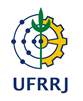 UNIVERSIDADE FEDERAL RURAL DO RIO DE JANEIROPRÓ-REITORIA DE PESQUISA E PÓS-GRADUAÇÃOSECRETARIA ACADÊMICA DE PÓS-GRADUAÇÃO (SAPG)PROGRAMA ANALÍTICODISCIPLINA*Cada crédito Teórico ou Prático corresponde a 15 horas-aula e cada Prático a 30 ou 45 horas.Código: PEA-1512Nome: ESTÁGIO PROFISSIONALCréditos*: 2Carga Horária: 30DEPARTAMENTO DE: Programa de Pós-Graduação em Educação Agrícola (PPGEA)INSTITUTO DE: AGRONOMIAPROFESSOR(ES): OBJETIVOS: EMENTA:Inserirse na lógica da organização social do trabalho. Como instrumento de integração, constituise numa atividade centrada no homem como ser ativo e capaz de fazer a articulação entre a teoria e a prática, entre o saber e o fazer. É também uma atividade de relacionamento humano comprometido com os aspectos afetivos, sociais, econômicos e, sobretudo, políticoculturais, porque requer consciência crítica da realidade e suas articulações.CONTEÚDO PROGRAMÁTICO:BIBLIOGRAFIA:BRASIL, Lei Federal n. 9.394, de 20121996, de Diretrizes e Bases da Educação Nacional. Brasília, 1996. BRASIL, Resolução CNECP n. 01, de 18022002, institui as Diretrizes Curriculares Nacionais para a Formação de Professores da Educação Básica, em nível superior, curso de licenciatura e graduação plena. RENDO, A. D. de  VEGA, V. La capacitación docente: uma práctica sin evaluación. Colección respuestas educativas.Buenos Aires: Magistério del Río de la Plata. 1995. RENDO, A. D. La practica pedagógica asistida en la formación profesional docente: um proyecto para la residencia. Buenos Aires: Magistério del Río de la Plata. 1995.